Major Characters in The Crucible by Arthur Miller (screen version)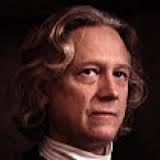 Rev. Parris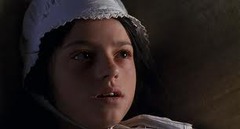 Betty Parris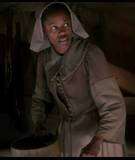 Tituba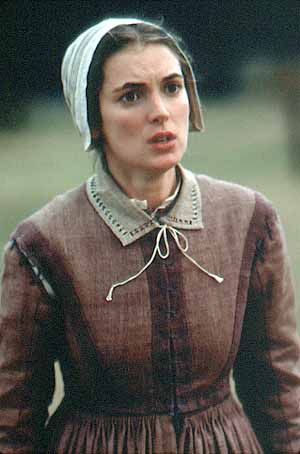 Abigail Williams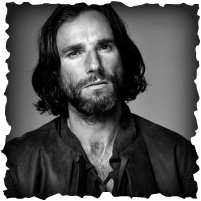 John Proctor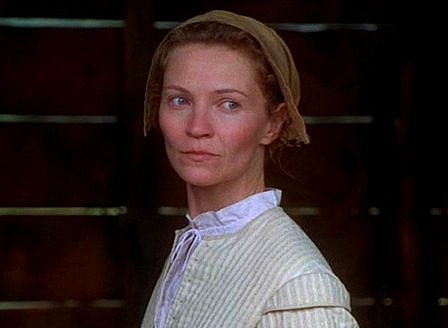 Elizabeth Proctor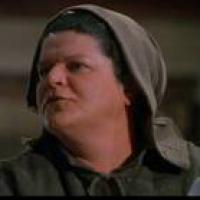 Martha Corey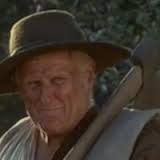 Giles Corey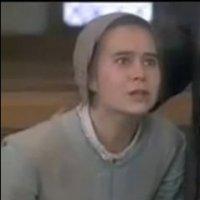 Mary Warren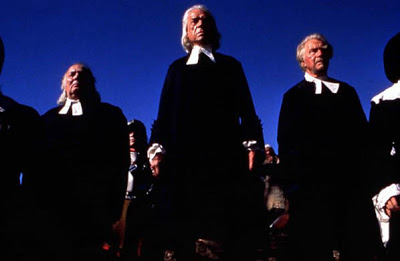 Judges (L-R) Hathorne, Danforth (also called Deputy Governor), Sewall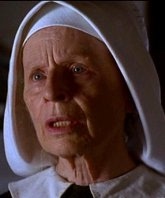 Rebecca Nurse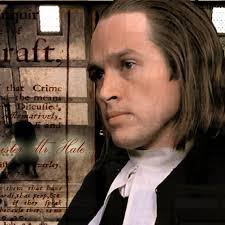 Rev. John Hale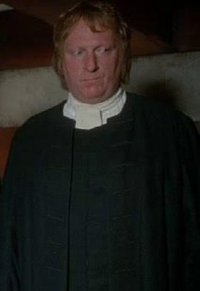 Thomas Putnam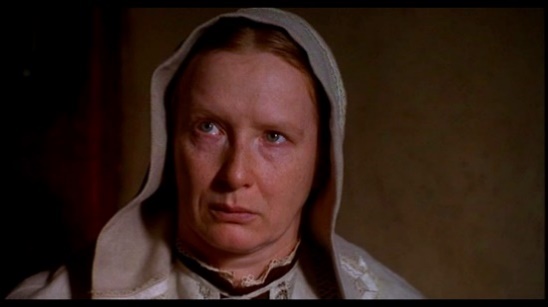 Mrs. Ann Putnam